 Расчёт рассеивания (Существующее положение)	Расчёт выполнен в соответствии с «Методами расчётов рассеивания выбросов вредных (загрязняющих) веществ в атмосферном воздухе» (приказ Минприроды России от 06.06.2017 №273).1 Исходные данные для проведения расчёта рассеивания выбросовСредняя температура наружного воздуха, °С: 25,5;Скорость ветра (u*), повторяемость превышения которой составляет 5%, м/с: 7;Порог целесообразности по вкладу источников выброса: ≥ 0,1 ПДК;Параметры перебора ветров:– направление, метео °: 0 - 360;– скорость, м/с: 0,5 - 7.Основная система координат - правая с ориентацией оси OY на Север.Метеорологические характеристики и коэффициенты, определяющие условия рассеивания загрязняющих веществ в атмосфере приведены в таблице 1.1.Таблица № 1.1 – Метеорологические характеристики и коэффициентыСведения о концентрациях загрязняющих веществ на фоновых постах, используемых в расчете загрязнения атмосферы, приведены в таблице 1.2.Таблица № 1.2 - Сведения о концентрациях загрязняющих веществ на фоновых постах	Параметры расчётных областей, в которых выполнялся расчёт загрязнения атмосферы, приведены в таблице 1.3.Таблица № 1.3 – Параметры расчётных областей	Для каждого источника выброса определены опасная скорость ветра (Um, м/с), максимальная (т.е. достижимая с учётом коэффициента оседания (F)) концентрация в приземном слое атмосферы (Cmi) в мг/м³ и расстояние (Xmi, м), на котором достигается максимальная концентрация. 	Параметры источников загрязнения атмосферы с качественной и количественной характеристикой максимально разовых выбросов, приведены в таблице 1.4.Таблица № 1.4 - Параметры источников загрязнения атмосферы2 Расчёт рассеивания:  ЗВ «3004. Азокрасители прямые» (См.р./ОБУВ)	Полное наименование вещества с кодом 3004 – Красители органические прямые: желтый светопрочный О, кислотный коричневый 4Ж, алый, синий светопрочный КУ; черные: светопрочный С, 4К, прямой и З для кожи, СВ-У, "Универсальный", С, бордо; СВ-СМ, для кожи, СВ-4ЖМ, красный 2С; чисто голубой (Азокрасители). Ориентировочный безопасный уровень воздействия (ОБУВ) в атмосферном воздухе населённых мест составляет 0,03 мг/м³.  	Количество источников загрязнения атмосферы составляет - 1 (в том числе: организованных - 1, неорганизованных - нет). Распределение источников по градациям высот: 0-2 м – нет; 2-10 м – 1; 10-50 м – нет; свыше 50 м – нет.	Количественная характеристика выброса: 0,022000 г/с.	Расчётных точек – 12; расчётных границ – нет (точек базового покрытия – нет, дополнительного – нет); расчётных площадок - 1 (узлов  регулярной расчётной сетки – 182; дополнительных - 504); контрольных постов - нет.	Максимальная разовая расчётная концентрация, выраженная в долях ПДК составляет:	- на границе СЗЗ – 0,023 (достигается в точке с координатами X=-812,99 Y=-782,78), при направлении ветра 37°, скорости ветра 7 м/с.Параметры источников загрязнения атмосферы, приведены в таблице 2.1.Таблица № 2.1 - Параметры источников загрязнения атмосферы	Значения приземных концентраций в каждой расчётной точке в атмосферном воздухе представляют собой суммарные максимально достижимые концентрации, соответствующие наиболее неблагоприятным сочетаниям таких метеорологических параметров как скорость (u, м/с) и направление ветра (φ, °). Рассчитанные значения концентраций в точках приведены в таблице 2.2.Таблица № 2.2 – Значения расчётных концентраций в точках	Карта схема района размещения источников загрязнения атмосферы, с нанесёнными результатами расчёта рассеивания по расчётной площадке 1 приведена на рисунке 2.1.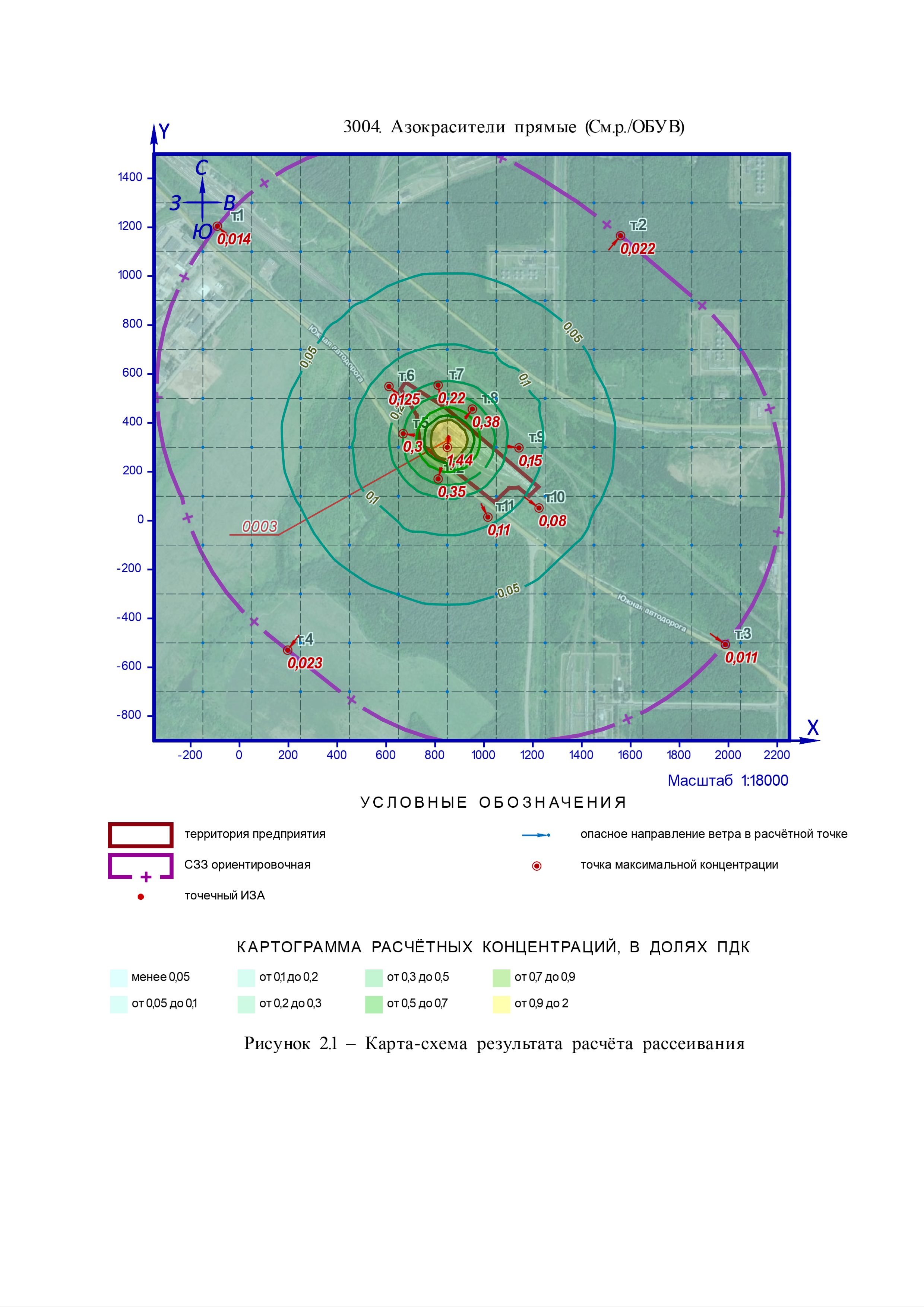 Наименование характеристикиВеличина12Площадка:	2. Нижнекамское ПППлощадка:	2. Нижнекамское ППКоэффициент, зависящий от стратификации атмосферы, А160Коэффициент рельефа местности в городе1Средняя максимальная температура наружного воздуха наиболее жаркого месяца года, Т, °С25,5Средняя температура наружного воздуха наиболее холодного месяца (для котельных, работающих по отопительному графику), Т, °С-17,1Среднегодовая роза ветров, %-  С9  СВ9  В8  ЮВ9  Ю13  ЮЗ18  З21  СЗ13Скорость ветра (u*)  (по средним многолетним данным), повторяемость превышения которой составляет 5%, м/с7Фоновый постКоординаты постаКоординаты постаЗагрязняющее веществоЗагрязняющее веществоКонцентрация, мг/м³Концентрация, мг/м³Концентрация, мг/м³Концентрация, мг/м³Концентрация, мг/м³Концентрация, мг/м³Фоновый постКоординаты постаКоординаты постаЗагрязняющее веществоЗагрязняющее веществомаксимально-разовая при скорости ветра, м/смаксимально-разовая при скорости ветра, м/смаксимально-разовая при скорости ветра, м/смаксимально-разовая при скорости ветра, м/смаксимально-разовая при скорости ветра, м/ссреднегодоваяФоновый постКоординаты постаКоординаты постаЗагрязняющее веществоЗагрязняющее вещество0 – 23 – u*3 – u*3 – u*3 – u*среднегодоваяФоновый постXYкоднаименование0 – 2направление ветранаправление ветранаправление ветранаправление ветрасреднегодоваяФоновый постXYкоднаименование0 – 2СВЮЗсреднегодовая1234567891011ЛСК: ЛСК.; ΔX = -1010 м; ΔY = -253 м; Азимут = 0°ЛСК: ЛСК.; ΔX = -1010 м; ΔY = -253 м; Азимут = 0°ЛСК: ЛСК.; ΔX = -1010 м; ΔY = -253 м; Азимут = 0°ЛСК: ЛСК.; ΔX = -1010 м; ΔY = -253 м; Азимут = 0°ЛСК: ЛСК.; ΔX = -1010 м; ΔY = -253 м; Азимут = 0°ЛСК: ЛСК.; ΔX = -1010 м; ΔY = -253 м; Азимут = 0°ЛСК: ЛСК.; ΔX = -1010 м; ΔY = -253 м; Азимут = 0°ЛСК: ЛСК.; ΔX = -1010 м; ΔY = -253 м; Азимут = 0°ЛСК: ЛСК.; ΔX = -1010 м; ΔY = -253 м; Азимут = 0°ЛСК: ЛСК.; ΔX = -1010 м; ΔY = -253 м; Азимут = 0°ЛСК: ЛСК.; ΔX = -1010 м; ΔY = -253 м; Азимут = 0°1-20014000301Азота диоксид0,0550,0550,0550,0550,055-Расчётная областьВидШаг, мКоординатыКоординатыКоординатыКоординатыШирина, мВысота, мРасчётная областьВидШаг, мX1Y1X2Y2Ширина, мВысота, м123456789ЛСК: ЛСК.; ΔX = -1010 м; ΔY = -253 м; Азимут = 0°ЛСК: ЛСК.; ΔX = -1010 м; ΔY = -253 м; Азимут = 0°ЛСК: ЛСК.; ΔX = -1010 м; ΔY = -253 м; Азимут = 0°ЛСК: ЛСК.; ΔX = -1010 м; ΔY = -253 м; Азимут = 0°ЛСК: ЛСК.; ΔX = -1010 м; ΔY = -253 м; Азимут = 0°ЛСК: ЛСК.; ΔX = -1010 м; ΔY = -253 м; Азимут = 0°ЛСК: ЛСК.; ΔX = -1010 м; ΔY = -253 м; Азимут = 0°ЛСК: ЛСК.; ΔX = -1010 м; ΔY = -253 м; Азимут = 0°ЛСК: ЛСК.; ΔX = -1010 м; ΔY = -253 м; Азимут = 0°1Сетка200-350300225030024002ЛСК: ЛСК.; ΔX = -1010 м; ΔY = -253 м; Азимут = 0°ЛСК: ЛСК.; ΔX = -1010 м; ΔY = -253 м; Азимут = 0°ЛСК: ЛСК.; ΔX = -1010 м; ΔY = -253 м; Азимут = 0°ЛСК: ЛСК.; ΔX = -1010 м; ΔY = -253 м; Азимут = 0°ЛСК: ЛСК.; ΔX = -1010 м; ΔY = -253 м; Азимут = 0°ЛСК: ЛСК.; ΔX = -1010 м; ΔY = -253 м; Азимут = 0°ЛСК: ЛСК.; ΔX = -1010 м; ΔY = -253 м; Азимут = 0°ЛСК: ЛСК.; ΔX = -1010 м; ΔY = -253 м; Азимут = 0°ЛСК: ЛСК.; ΔX = -1010 м; ΔY = -253 м; Азимут = 0°1Точка--1100,98951,66---22Точка-548,61912,7---23Точка-977,4-759,56---24Точка--812,99-782,78---2ЛСК: ЛСК.; ΔX = -1010 м; ΔY = -253 м; Азимут = 0°ЛСК: ЛСК.; ΔX = -1010 м; ΔY = -253 м; Азимут = 0°ЛСК: ЛСК.; ΔX = -1010 м; ΔY = -253 м; Азимут = 0°ЛСК: ЛСК.; ΔX = -1010 м; ΔY = -253 м; Азимут = 0°ЛСК: ЛСК.; ΔX = -1010 м; ΔY = -253 м; Азимут = 0°ЛСК: ЛСК.; ΔX = -1010 м; ΔY = -253 м; Азимут = 0°ЛСК: ЛСК.; ΔX = -1010 м; ΔY = -253 м; Азимут = 0°ЛСК: ЛСК.; ΔX = -1010 м; ΔY = -253 м; Азимут = 0°ЛСК: ЛСК.; ΔX = -1010 м; ΔY = -253 м; Азимут = 0°5Точка-669,4355,86---26Точка-611,19549,01---27Точка-812,27554,3---28Точка-952,5456,41---29Точка-1143297,66---210Точка-1225,0251,59---211Точка-101614,55---212Точка-812,27170,66---2ИЗА(вар.)режимыТипВысота, мДиаметр, мКоординатыКоординатыШирина, мПараметры ГВСПараметры ГВСПараметры ГВСРельефUm, м/сЗагрязняющее веществоЗагрязняющее веществоЗагрязняющее веществоЗагрязняющее веществоЗагрязняющее веществоИЗА(вар.)режимыТипВысота, мДиаметр, мX1X2Y1Y2Ширина, мскор-ть, м/собъем, м³/стемп., °СРельефUm, м/скодвыброс, г/сFCmi, мг/м³Xmi, м1234567891011121314151617ЛСК: ЛСК.; ΔX = -1010 м; ΔY = -253 м; Азимут = 0°ЛСК: ЛСК.; ΔX = -1010 м; ΔY = -253 м; Азимут = 0°ЛСК: ЛСК.; ΔX = -1010 м; ΔY = -253 м; Азимут = 0°ЛСК: ЛСК.; ΔX = -1010 м; ΔY = -253 м; Азимут = 0°ЛСК: ЛСК.; ΔX = -1010 м; ΔY = -253 м; Азимут = 0°ЛСК: ЛСК.; ΔX = -1010 м; ΔY = -253 м; Азимут = 0°ЛСК: ЛСК.; ΔX = -1010 м; ΔY = -253 м; Азимут = 0°ЛСК: ЛСК.; ΔX = -1010 м; ΔY = -253 м; Азимут = 0°ЛСК: ЛСК.; ΔX = -1010 м; ΔY = -253 м; Азимут = 0°ЛСК: ЛСК.; ΔX = -1010 м; ΔY = -253 м; Азимут = 0°ЛСК: ЛСК.; ΔX = -1010 м; ΔY = -253 м; Азимут = 0°ЛСК: ЛСК.; ΔX = -1010 м; ΔY = -253 м; Азимут = 0°ЛСК: ЛСК.; ΔX = -1010 м; ΔY = -253 м; Азимут = 0°ЛСК: ЛСК.; ΔX = -1010 м; ΔY = -253 м; Азимут = 0°ЛСК: ЛСК.; ΔX = -1010 м; ΔY = -253 м; Азимут = 0°ЛСК: ЛСК.; ΔX = -1010 м; ΔY = -253 м; Азимут = 0°ЛСК: ЛСК.; ΔX = -1010 м; ΔY = -253 м; Азимут = 0°Площадка:	2. Нижнекамское ПППлощадка:	2. Нижнекамское ПППлощадка:	2. Нижнекамское ПППлощадка:	2. Нижнекамское ПППлощадка:	2. Нижнекамское ПППлощадка:	2. Нижнекамское ПППлощадка:	2. Нижнекамское ПППлощадка:	2. Нижнекамское ПППлощадка:	2. Нижнекамское ПППлощадка:	2. Нижнекамское ПППлощадка:	2. Нижнекамское ПППлощадка:	2. Нижнекамское ПППлощадка:	2. Нижнекамское ПППлощадка:	2. Нижнекамское ПППлощадка:	2. Нижнекамское ПППлощадка:	2. Нижнекамское ПППлощадка:	2. Нижнекамское ПП000112,00,3754354-4,159250,2942010,8129360,01400030,69,250002134,70,51060143-1,50,294105011,3403010,30100810,0104235,820002134,70,51060143-1,50,294105011,3403040,00489110,00017235,820002134,70,51060143-1,50,294105011,3403280,56439510,02235,820002134,70,51060143-1,50,294105011,3403374,70328810,16235,820002134,70,51060143-1,50,294105011,3404152,14918110,074235,820002134,70,51060143-1,50,294105011,3407031,60e-715,54e-9235,820003110,00,5854331-1,50,2942010,506160,02250110,015570003110,00,5854331-1,50,2942010,506210,03632210,024570003110,00,5854331-1,50,2942010,510420,00740810,005570003110,00,5854331-1,50,2942010,510610,00987710,0066570003110,00,5854331-1,50,2942010,511190,00395010,0026570003110,00,5854331-1,50,2942010,512100,00706210,0047570003110,00,5854331-1,50,2942010,514010,01069110,007570003110,00,5854331-1,50,2942010,527520,02250110,015570003110,00,5854331-1,50,2942010,530040,02200030,04428,5000416,00,32833365-3,655590,2942010,501230,00341430,02317,1000416,00,32833365-3,655590,2942010,503010,01386710,0334,2000416,00,32833365-3,655590,2942010,503040,01386710,0334,2000416,00,32833365-3,655590,2942010,503370,02200010,04834,2000416,00,32833365-3,655590,2942010,501430,00007430,000517,1000416,00,32833365-3,655590,2942010,503420,00007210,0001634,2000416,00,32833365-3,655590,2942010,528120,00001613,52e-534,2000516,00,5907376-122,3561920013,7403010,13846710,047111,74000516,00,5907376-122,3561920013,7403280,00084210,00028111,74000516,00,5907376-122,3561920013,7403370,02117110,007111,74000516,00,5907376-122,3561920013,7403300,00250110,00084111,74000516,00,5907376-122,3561920013,7427320,01129110,0038111,74000616,00,5940352-122,3561920013,7403010,13846710,047111,74000616,00,5940352-122,3561920013,7403280,00084210,00028111,74000616,00,5940352-122,3561920013,7403370,02117110,007111,74000616,00,5940352-122,3561920013,7403300,00250110,00084111,74000616,00,5940352-122,3561920013,7427320,01129110,0038111,74600135,0-7687643833903---10,503010,00166410,005628,5600135,0-7687643833903---10,503040,00027010,000928,5600135,0-7687643833903---10,503280,00009110,000328,5600135,0-7687643833903---10,503300,00040310,0013628,5600135,0-7687643833903---10,503370,03255810,1128,5600135,0-7687643833903---10,527320,00167810,005728,5600135,0-7687643833903---10,527040,00142910,004828,5600235,0-7477493823773---10,503010,00003810,0001328,5600235,0-7477493823773---10,503040,00000610,0000228,5600235,0-7477493823773---10,503300,00002410,0000828,5600235,0-7477493823773---10,503370,00585110,0228,5600235,0-7477493823773---10,527040,00052510,001828,5600335,0-8428482912873---10,503010,00366110,01228,5600335,0-8428482912873---10,503040,00059510,00228,5600335,0-8428482912873---10,503280,00030410,00128,5600335,0-8428482912873---10,503300,00041910,001428,5600335,0-8428482912873---10,503370,04007210,13528,5600335,0-8428482912873---10,527040,00257810,008728,5600335,0-8428482912873---10,527320,00106610,003628,5600435,0-7617554194134---10,501230,00000530,0000514,25600435,0-7617554194134---10,501430,000000333,03e-614,25600435,0-7617554194134---10,503010,00000812,69e-528,5600435,0-7617554194134---10,503040,00000216,74e-628,5600435,0-7617554194134---10,503370,00004810,0001628,5600435,0-7617554194134---10,503420,00000310,0000128,5600435,0-7617554194134---10,529080,000000333,03e-614,25ИЗА(вар.)режимыТипВысота, мДиаметр, мКоординатыКоординатыШирина, мПараметры ГВСПараметры ГВСПараметры ГВСРельефUm, м/сЗагрязняющее веществоЗагрязняющее веществоЗагрязняющее веществоЗагрязняющее веществоЗагрязняющее веществоИЗА(вар.)режимыТипВысота, мДиаметр, мX1X2Y1Y2Ширина, мскор-ть, м/собъем, м³/стемп., °СРельефUm, м/скодвыброс, г/сFCmi, мг/м³Xmi, м1234567891011121314151617ЛСК: ЛСК.; ΔX = -1010 м; ΔY = -253 м; Азимут = 0°ЛСК: ЛСК.; ΔX = -1010 м; ΔY = -253 м; Азимут = 0°ЛСК: ЛСК.; ΔX = -1010 м; ΔY = -253 м; Азимут = 0°ЛСК: ЛСК.; ΔX = -1010 м; ΔY = -253 м; Азимут = 0°ЛСК: ЛСК.; ΔX = -1010 м; ΔY = -253 м; Азимут = 0°ЛСК: ЛСК.; ΔX = -1010 м; ΔY = -253 м; Азимут = 0°ЛСК: ЛСК.; ΔX = -1010 м; ΔY = -253 м; Азимут = 0°ЛСК: ЛСК.; ΔX = -1010 м; ΔY = -253 м; Азимут = 0°ЛСК: ЛСК.; ΔX = -1010 м; ΔY = -253 м; Азимут = 0°ЛСК: ЛСК.; ΔX = -1010 м; ΔY = -253 м; Азимут = 0°ЛСК: ЛСК.; ΔX = -1010 м; ΔY = -253 м; Азимут = 0°ЛСК: ЛСК.; ΔX = -1010 м; ΔY = -253 м; Азимут = 0°ЛСК: ЛСК.; ΔX = -1010 м; ΔY = -253 м; Азимут = 0°ЛСК: ЛСК.; ΔX = -1010 м; ΔY = -253 м; Азимут = 0°ЛСК: ЛСК.; ΔX = -1010 м; ΔY = -253 м; Азимут = 0°ЛСК: ЛСК.; ΔX = -1010 м; ΔY = -253 м; Азимут = 0°ЛСК: ЛСК.; ΔX = -1010 м; ΔY = -253 м; Азимут = 0°Площадка:	2. Нижнекамское ПППлощадка:	2. Нижнекамское ПППлощадка:	2. Нижнекамское ПППлощадка:	2. Нижнекамское ПППлощадка:	2. Нижнекамское ПППлощадка:	2. Нижнекамское ПППлощадка:	2. Нижнекамское ПППлощадка:	2. Нижнекамское ПППлощадка:	2. Нижнекамское ПППлощадка:	2. Нижнекамское ПППлощадка:	2. Нижнекамское ПППлощадка:	2. Нижнекамское ПППлощадка:	2. Нижнекамское ПППлощадка:	2. Нижнекамское ПППлощадка:	2. Нижнекамское ПППлощадка:	2. Нижнекамское ПППлощадка:	2. Нижнекамское ПП0003110,00,5854331-1,50,2942010,530040,02200030,04428,5№ РОТипКоординатыКоординатыВысота, мКонцентрацияКонцентрацияФон, д.ПДКВклад, д.ПДКВетерВетерВклад источника выбросаВклад источника выбросаВклад источника выброса№ РОТипXYВысота, мд.ПДКмг/м³Фон, д.ПДКВклад, д.ПДКu, м/сφ, °пл.цех.уч.ИЗАд.ПДК%1234567891011121314ЛСК: ЛСК.; ΔX = -1010 м; ΔY = -253 м; Азимут = 0°ЛСК: ЛСК.; ΔX = -1010 м; ΔY = -253 м; Азимут = 0°ЛСК: ЛСК.; ΔX = -1010 м; ΔY = -253 м; Азимут = 0°ЛСК: ЛСК.; ΔX = -1010 м; ΔY = -253 м; Азимут = 0°ЛСК: ЛСК.; ΔX = -1010 м; ΔY = -253 м; Азимут = 0°ЛСК: ЛСК.; ΔX = -1010 м; ΔY = -253 м; Азимут = 0°ЛСК: ЛСК.; ΔX = -1010 м; ΔY = -253 м; Азимут = 0°ЛСК: ЛСК.; ΔX = -1010 м; ΔY = -253 м; Азимут = 0°ЛСК: ЛСК.; ΔX = -1010 м; ΔY = -253 м; Азимут = 0°ЛСК: ЛСК.; ΔX = -1010 м; ΔY = -253 м; Азимут = 0°ЛСК: ЛСК.; ΔX = -1010 м; ΔY = -253 м; Азимут = 0°ЛСК: ЛСК.; ΔX = -1010 м; ΔY = -253 м; Азимут = 0°ЛСК: ЛСК.; ΔX = -1010 м; ΔY = -253 м; Азимут = 0°ЛСК: ЛСК.; ΔX = -1010 м; ΔY = -253 м; Азимут = 0°1СЗЗ-1100,98951,6620,0140,00043-0,01471332.00030,0141002СЗЗ548,61912,720,0220,00067-0,02272202.00030,0221003СЗЗ977,4-759,5620,0110,00033-0,01173062.00030,0111004СЗЗ-812,99-782,7820,0230,0007-0,0237372.00030,023100ЛСК: ЛСК.; ΔX = -1010 м; ΔY = -253 м; Азимут = 0°ЛСК: ЛСК.; ΔX = -1010 м; ΔY = -253 м; Азимут = 0°ЛСК: ЛСК.; ΔX = -1010 м; ΔY = -253 м; Азимут = 0°ЛСК: ЛСК.; ΔX = -1010 м; ΔY = -253 м; Азимут = 0°ЛСК: ЛСК.; ΔX = -1010 м; ΔY = -253 м; Азимут = 0°ЛСК: ЛСК.; ΔX = -1010 м; ΔY = -253 м; Азимут = 0°ЛСК: ЛСК.; ΔX = -1010 м; ΔY = -253 м; Азимут = 0°ЛСК: ЛСК.; ΔX = -1010 м; ΔY = -253 м; Азимут = 0°ЛСК: ЛСК.; ΔX = -1010 м; ΔY = -253 м; Азимут = 0°ЛСК: ЛСК.; ΔX = -1010 м; ΔY = -253 м; Азимут = 0°ЛСК: ЛСК.; ΔX = -1010 м; ΔY = -253 м; Азимут = 0°ЛСК: ЛСК.; ΔX = -1010 м; ΔY = -253 м; Азимут = 0°ЛСК: ЛСК.; ΔX = -1010 м; ΔY = -253 м; Азимут = 0°ЛСК: ЛСК.; ΔX = -1010 м; ΔY = -253 м; Азимут = 0°5Польз.669,4355,8620,30,009-0,31982.00030,31006Польз.611,19549,0120,1250,0038-0,1253,41322.00030,1251007Польз.812,27554,320,220,0065-0,221,21692.00030,221008Польз.952,5456,4120,380,011-0,380,92182.00030,381009Польз.1143297,6620,150,0044-0,152,42772.00030,1510010Польз.1225,0251,5920,080,0024-0,086,53072.00030,0810011Польз.101614,5520,110,0034-0,114,13332.00030,1110012Польз.812,27170,6620,350,0106-0,350,9152.00030,35100ЛСК: ЛСК.; ΔX = -1010 м; ΔY = -253 м; Азимут = 0°ЛСК: ЛСК.; ΔX = -1010 м; ΔY = -253 м; Азимут = 0°ЛСК: ЛСК.; ΔX = -1010 м; ΔY = -253 м; Азимут = 0°ЛСК: ЛСК.; ΔX = -1010 м; ΔY = -253 м; Азимут = 0°ЛСК: ЛСК.; ΔX = -1010 м; ΔY = -253 м; Азимут = 0°ЛСК: ЛСК.; ΔX = -1010 м; ΔY = -253 м; Азимут = 0°ЛСК: ЛСК.; ΔX = -1010 м; ΔY = -253 м; Азимут = 0°ЛСК: ЛСК.; ΔX = -1010 м; ΔY = -253 м; Азимут = 0°ЛСК: ЛСК.; ΔX = -1010 м; ΔY = -253 м; Азимут = 0°ЛСК: ЛСК.; ΔX = -1010 м; ΔY = -253 м; Азимут = 0°ЛСК: ЛСК.; ΔX = -1010 м; ΔY = -253 м; Азимут = 0°ЛСК: ЛСК.; ΔX = -1010 м; ΔY = -253 м; Азимут = 0°ЛСК: ЛСК.; ΔX = -1010 м; ΔY = -253 м; Азимут = 0°ЛСК: ЛСК.; ΔX = -1010 м; ΔY = -253 м; Азимут = 0°1Польз.85030021,440,043-1,440,572.00031,441001Польз.85050020,340,0103-0,340,91792.00030,341001Польз.105030020,270,008-0,2712792.00030,271001Польз.65030020,250,0076-0,251,1812.00030,251001Польз.85010020,210,0064-0,211,212.00030,211001Польз.105050020,180,0053-0,181,42292.00030,181001Польз.65050020,170,005-0,171,51302.00030,171001Польз.105010020,140,0042-0,142,73202.00030,141001Польз.65010020,1350,004-0,1352,9412.00030,1351001Польз.85070020,1060,0032-0,1064,41792.00030,1061001Польз.125030020,0970,0029-0,09752742.00030,0971001Польз.45030020,0940,0028-0,0945,2862.00030,0941001Польз.105070020,090,0027-0,095,52082.00030,091001Польз.65070020,090,0027-0,095,61512.00030,091001Польз.125050020,090,0026-0,095,72472.00030,091001Польз.850-10020,090,0026-0,095,812.00030,091001Польз.45050020,0860,0026-0,0865,91132.00030,0861001Польз.125010020,080,0024-0,086,33002.00030,081001Польз.45010020,080,0024-0,086,5602.00030,081001Польз.1050-10020,080,0023-0,086,63362.00030,081001Польз.650-10020,0780,0023-0,0786,7252.00030,0781001Польз.125070020,0670,002-0,06772272.00030,0671001Польз.45070020,0650,002-0,06571322.00030,0651001Польз.85090020,0620,0019-0,06271802.00030,0621001Польз.1250-10020,060,0018-0,0673172.00030,061001Польз.450-10020,060,0018-0,067432.00030,061001Польз.145030020,060,0018-0,0672732.00030,061001Польз.105090020,0580,0017-0,05871992.00030,0581001Польз.25030020,0570,0017-0,0577872.00030,0571001Польз.65090020,0570,0017-0,05771602.00030,0571001Польз.145050020,0560,0017-0,05672542.00030,0561001Польз.25050020,0540,0016-0,05471062.00030,0541001Польз.850-30020,0540,0016-0,054702.00030,0541001Польз.145010020,0530,0016-0,05372912.00030,0531001Польз.25010020,0520,0016-0,0527692.00030,0521001Польз.1050-30020,050,0015-0,0573432.00030,051001Польз.650-30020,050,0015-0,057182.00030,051001Польз.125090020,0470,0014-0,04772152.00030,0471001Польз.45090020,0470,0014-0,04771452.00030,0471001Польз.145070020,0460,0014-0,04672382.00030,0461001Польз.25070020,0460,0014-0,04671212.00030,0461001Польз.1450-10020,0430,0013-0,04373062.00030,0431001Польз.250-10020,0420,0013-0,0427542.00030,0421001Польз.1250-30020,0420,0013-0,04273282.00030,0421001Польз.450-30020,0420,00126-0,0427332.00030,0421001Польз.850110020,040,0012-0,0471802.00030,041001Польз.1050110020,0380,00115-0,03871942.00030,0381001Польз.650110020,0380,00115-0,03871652.00030,0381001Польз.165030020,0380,00114-0,03872722.00030,0381001Польз.5030020,0380,0011-0,0387882.00030,0381001Польз.165050020,0370,0011-0,03772582.00030,0371001Польз.5050020,0360,0011-0,03671022.00030,0361001Польз.145090020,0360,0011-0,03672262.00030,0361001Польз.165010020,0360,0011-0,03672862.00030,0361001Польз.25090020,0360,0011-0,03671332.00030,0361001Польз.850-50020,0360,0011-0,036702.00030,0361001Польз.5010020,0350,00106-0,0357742.00030,0351001Польз.1050-50020,0340,001-0,03473472.00030,0341001Польз.650-50020,0340,001-0,0347142.00030,0341001Польз.1250110020,0330,001-0,03372072.00030,0331001Польз.1450-30020,0330,001-0,03373172.00030,0331001Польз.450110020,0330,001-0,03371522.00030,0331001Польз.250-30020,0330,001-0,0337442.00030,0331001Польз.165070020,0330,001-0,03372452.00030,0331001Польз.5070020,0320,00096-0,03271152.00030,0321001Польз.1650-10020,030,0009-0,0372982.00030,031001Польз.50-10020,030,0009-0,037622.00030,031001Польз.1250-50020,030,0009-0,0373352.00030,031001Польз.450-50020,030,0009-0,037262.00030,031001Польз.850130020,0280,00083-0,02871802.00030,0281001Польз.1450110020,0270,0008-0,02772182.00030,0271001Польз.250110020,0270,0008-0,02771422.00030,0271001Польз.165090020,0270,0008-0,02772342.00030,0271001Польз.5090020,0270,0008-0,02771252.00030,0271001Польз.1050130020,0270,0008-0,02771912.00030,0271001Польз.650130020,0270,0008-0,02771682.00030,0271001Польз.185030020,0260,0008-0,02672722.00030,0261001Польз.-15030020,0260,0008-0,0267882.00030,0261001Польз.185050020,0260,00077-0,02672602.00030,0261001Польз.1650-30020,0250,00076-0,02573082.00030,0251001Польз.-15050020,0250,00076-0,02571002.00030,0251001Польз.50-30020,0250,00076-0,0257522.00030,0251001Польз.185010020,0250,00076-0,02572832.00030,0251001Польз.1450-50020,0250,00075-0,02573242.00030,0251001Польз.250-50020,0250,00075-0,0257362.00030,0251001Польз.-15010020,0250,00075-0,0257772.00030,0251001Польз.850-70020,0250,00075-0,025702.00030,0251001Польз.1250130020,0240,00073-0,02472022.00030,0241001Польз.1050-70020,0240,00072-0,02473492.00030,0241001Польз.450130020,0240,0007-0,02471572.00030,0241001Польз.650-70020,0240,0007-0,0247112.00030,0241001Польз.185070020,0240,0007-0,02472502.00030,0241001Польз.-15070020,0230,0007-0,02371102.00030,0231001Польз.1850-10020,0230,0007-0,02372932.00030,0231001Польз.-150-10020,0220,00067-0,0227672.00030,0221001Польз.1250-70020,0220,00066-0,02273392.00030,0221001Польз.1650110020,0220,00066-0,02272262.00030,0221001Польз.450-70020,0220,00066-0,0227212.00030,0221001Польз.50110020,0220,00065-0,02271342.00030,0221001Польз.1450130020,0210,00063-0,02172122.00030,0211001Польз.250130020,0210,00062-0,02171482.00030,0211001Польз.185090020,020,0006-0,0272402.00030,021001Польз.1650-50020,020,0006-0,0273162.00030,021001Польз.-15090020,020,0006-0,0271202.00030,021001Польз.50-50020,020,0006-0,027442.00030,021001Польз.850150020,020,0006-0,0271802.00030,021001Польз.1850-30020,020,0006-0,0273022.00030,021001Польз.-150-30020,0190,00057-0,0197582.00030,0191001Польз.1050150020,0190,00057-0,01971902.00030,0191001Польз.650150020,0190,00057-0,01971702.00030,0191001Польз.1450-70020,0190,00056-0,01973302.00030,0191001Польз.250-70020,0190,00056-0,0197302.00030,0191001Польз.205030020,0180,00055-0,01872712.00030,0181001Польз.-35030020,0180,00054-0,0187892.00030,0181001Польз.205050020,0180,00053-0,01872622.00030,0181001Польз.-35050020,0170,00052-0,0177982.00030,0171001Польз.205010020,0170,00052-0,01772812.00030,0171001Польз.-35010020,0170,0005-0,0177792.00030,0171001Польз.850-90020,0170,0005-0,017702.00030,0171001Польз.1250150020,0160,0005-0,01671992.00030,0161001Польз.450150020,0160,0005-0,01671612.00030,0161001Польз.1050-90020,0160,00048-0,01673512.00030,0161001Польз.650-90020,0160,00048-0,016792.00030,0161001Польз.205070020,0160,00047-0,01672532.00030,0161001Польз.1650130020,0160,00047-0,01672192.00030,0161001Польз.1850110020,0150,00046-0,01572322.00030,0151001Польз.-35070020,0150,00046-0,01571072.00030,0151001Польз.50130020,0150,00046-0,01571402.00030,0151001Польз.-150110020,0150,00045-0,01571272.00030,0151001Польз.2050-10020,0150,00045-0,01572902.00030,0151001Польз.-350-10020,0150,00044-0,0157702.00030,0151001Польз.1250-90020,0140,00042-0,01473422.00030,0141001Польз.450-90020,0140,00042-0,0147182.00030,0141001Польз.1850-50020,0140,00042-0,01473102.00030,0141001Польз.1650-70020,0140,00041-0,01473222.00030,0141001Польз.-150-50020,0140,0004-0,0147502.00030,0141001Польз.50-70020,0140,0004-0,0147382.00030,0141001Польз.1450150020,01350,0004-0,013572072.00030,01351001Польз.250150020,0130,0004-0,01371532.00030,0131001Польз.205090020,0130,0004-0,01372452.00030,0131001Польз.-35090020,0130,00039-0,01371152.00030,0131001Польз.2050-30020,0120,00037-0,01272982.00030,0121001Польз.-350-30020,0120,00036-0,0127622.00030,0121001Польз.1450-90020,0120,00036-0,01273342.00030,0121001Польз.250-90020,0120,00035-0,0127262.00030,0121001Польз.1850130020,0110,00034-0,01172262.00030,0111001Польз.-150130020,0110,00034-0,01171342.00030,0111001Польз.225030020,0110,00034-0,01172712.00030,0111001Польз.225050020,0110,00033-0,01172632.00030,0111001Польз.1650150020,0110,00032-0,01172142.00030,0111001Польз.225010020,0110,00032-0,01172792.00030,0111001Польз.50150020,01070,00032-0,010771452.00030,01071001Польз.2050110020,01060,00032-0,010672372.00030,01061001Польз.-350110020,01050,00031-0,010571232.00030,01051001Польз.1850-70020,01040,00031-0,010473162.00030,01041001Польз.-150-70020,010,0003-0,017442.00030,011001Польз.225070020,010,0003-0,0172552.00030,011001Польз.2050-50020,010,0003-0,0173052.00030,011001Польз.2250-10020,010,0003-0,0172872.00030,011001Польз.-350-50020,010,0003-0,017552.00030,011001Польз.1650-90020,010,0003-0,0173272.00030,011001Польз.50-90020,00970,00029-0,00977332.00030,00971001Польз.225090020,0090,00027-0,00972482.00030,0091001Польз.2250-30020,00870,00026-0,008772942.00030,00871001Польз.1850150020,00860,00026-0,008672202.00030,00861001Польз.2050130020,00860,00026-0,008672312.00030,00861001Польз.-150150020,00860,00026-0,008671392.00030,00861001Польз.-350130020,00850,00026-0,008571292.00030,00851001Польз.2050-70020,0080,00024-0,00873112.00030,0081001Польз.1850-90020,0080,00024-0,00873212.00030,0081001Польз.-350-70020,0080,00024-0,0087492.00030,0081001Польз.-150-90020,0080,00024-0,0087392.00030,0081001Польз.2250110020,0080,00024-0,00872412.00030,0081001Польз.2250-50020,00750,00023-0,007573012.00030,00751001Польз.2050150020,0070,00021-0,00772262.00030,0071001Польз.-350150020,0070,00021-0,00771342.00030,0071001Польз.2250130020,00680,0002-0,006872352.00030,00681001Польз.2050-90020,00660,0002-0,006673162.00030,00661001Польз.-350-90020,00660,0002-0,00667442.00030,00661001Польз.2250-70020,00650,00019-0,006573062.00030,00651001Польз.2250150020,00580,00017-0,005872302.00030,00581001Польз.2250-90020,00550,00017-0,005573112.00030,0055100